КАРАР                                                                                 ПОСТАНОВЛЕНИЕ№ 052021 йыл 28 ғинуар                                                             28 января 2021 годаГлава сельского поселения                                                                    Кушманаковский сельсовет                                           муниципального районаБураевский район         Республики Башкортостан                                                             И.Р.КамаловПриложение №1
 к постановлению администрации сельского поселения Кушманаковский сельсовет от 28 января 2021 года № 05ПЛАНантинаркотических мероприятий на территории сельского поселения Кушманаковский сельсовет муниципального района Бураевский район Республики Башкортостан на 2021-2022 годыБашkортостан  РеспубликаhыБорай районы  муниципаль                                                                                                                                                                                                             районының  Кушманак ауылсоветы ауыл биләмәhе хакимиәте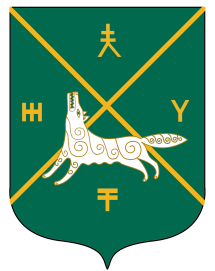 Администрация сельского поселения Кушманаковский сельсовет муниципального района     Бураевский район Республики БашкортостанО внесении изменений в постановление Администрации сельского поселения Кушманаковский сельсовет муниципального района Бураевский район Республики Башкортостан от 12 января 2021 года№ 01 «О плане антинаркотических мероприятий на территории сельского поселения Кушманаковский сельсовет муниципального района Бураевский район Республики Башкортостан на 2021-2022 годы»Администрация сельского поселения Кушманаковский сельсовет муниципального   района Бураевский район постановляет:Слова «Указами Президента Российской Федерации от 09.06.2010 года №690 «Об утверждении Стратегии государственной антинаркотической политики Российской Федерации до 2020 года» заменить на «Указами Президента Российской Федерации от 23.11.2020 № 733 «Об утверждении Стратегии государственной антинаркотической политики Российской Федерации на период до 2030 года».Внести изменения в план антинаркотических мероприятий на территории сельского поселения Кушманаковский сельсовет муниципального района Бураевский район Республики Башкортостан на 2021-2022 годы, утвержденное постановлением Администрации сельского поселения Кушманаковский сельсовет муниципального района Бураевский район Республики Башкортостан от 12 января 2021 года № 01, утвердив Приложение № 1 в новой редакции.№ п/пНаименование мероприятияисполнительСрок исполненияПроведение заседаний антинаркотической комиссииАнтинаркотическая комиссия (АНК)1 раз в квартал
2021-2022 гг.Сбор, обобщение и анализ информации о фактах распространения наркотических средств в местах проведения культурно-массовых и досуговых молодежных мероприятийАНКпостоянноСотрудничество со средствами массовой информации и размещение в сети интернет, на информационных стендах памяток, направленных на пропаганду борьбы с употреблением и распространением наркотиковАНКпостоянноАнализ ситуации, связанной с выявлением и уничтожением наркотикосодержащий растенийАНКмай 2021-2022 гг.Проведение проверок сельскохозяйственных угодий для выявления и уничтожения наркотикосодержащих растенийАНК, УУП1 и 15 числа каждого месяца с июня по октябрь 
2021-2022 гг.Проведение проверок земельных участков, принадлежащих лицам,склонным к потреблению наркотиков, на предмет выявления культивирования наркосодержащих растений и их уничтоженияАНК, УУП1 и 15 числа каждого месяца с июня по октябрь 
2021-2022 гг.Создание системы учета незаконных посевов и очагов произрастания наркотикосодержащих растенийАНКИюнь 
2021-2022 гг.Проведение мероприятий по выявлению и уничтожению незаконных посевов и очагов дикорастущих наркотикосодержащих растенийАНК, УУПИюнь-октябрь 2021-2022 гг.